Кроссворд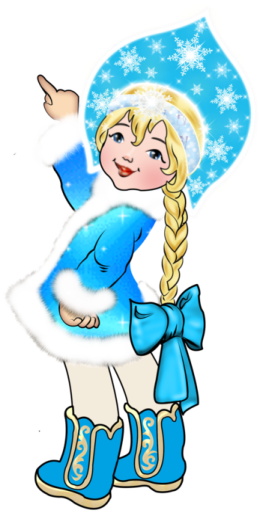 для учащихся 8-11 классов, влюбленных в английский языкАвтор:Ольга Михайловна Степанова                  учитель английского           языка МБОУ «Чадукасинская ООШ» Красноармейского района Чувашской Республики2014 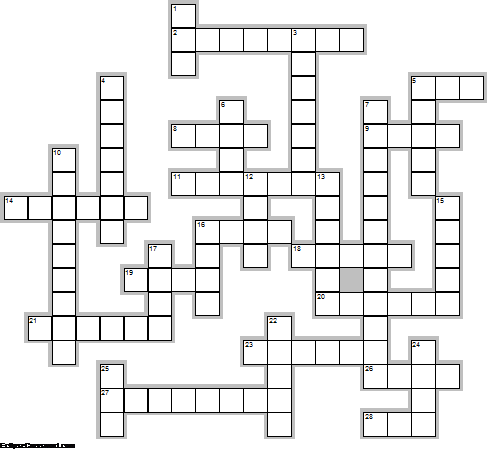 Across2.	“Little January  Tapped at my door today.  And said, “Put on your winter wraps,  And come ... to play.”-  Winifred C. Marshall, January  (8)5.	January chicks fill the ... house, August chicks fill the baskets.  Sicilian Proverb  (3)8.	It was named after the god Janus  - Latin word for ... -  who has   two faces which allowed him to look both backwards into the old year and forwards into the   new one at the same time.  (4)9.	“There are two seasonal diversions that can ease the bite of any winter:  one is the January ...,    the other is the seed catalogues.”  -  Hal Borland  (4)11.	“January brings the snow,  Makes our feet and ... glow.”  -  Sara Coleridge, Pretty Lessons in Verse  (7)14.	The ... of a January Day  Warms the heart in everyway  Trees in motion swaying and  Swooping with a notion. By Melanie Dickie  (6)16.	The Anglo-saxons called the first month ... Monath because these animals came into villages  in search of food during this time.  (4)18.	Babies born on 1st January is said to be the luckiest of all throughout their ... .  (5)19.	At the beginning of January, take the ... to fields of heather.  Corsican Proverb  (4)20.	January's birthstone is the ... .  (6)21.	January is International ... Gourmet Month.  (6)23.	"Pale January lay  In its ... day by day  Dead or living, hard to say."  -  Alfred Austin, Primroses  (6)26.	“In January  it’s so nice  while slipping  on the sliding ice  to sip hot chicken ... with rice.”  -  Maurice Sendak, In January  (4)27.	Throw January ... in the garbage.  Sicilian Proverb  (8)28.	A warm January, a cold ... .  Welsh Proverb  (3)Down1.	“January opens  The ... of the year  And brings out days  That are bright and clear  And brings out days  That are cold and grey  And shouts, “Come see  What I brought today!”  -  Leland B. Jacobs, January  (3)3.	Apart from leap years, January always begins on the same day as ... .  (7)4.	“January, month of empty ...! Let us endure this evil month, anxious as a theatrical producer’s forehead.”  -  Colette  (7)5.	In Finnish, the month is called tammikuu, meaning month of the oak, but the original meaning was the month of the ... of winter  (5)6.	The January ... brightens like a clear day.  Sicilian Proverb  (4)7.	Don't marry a girl who wants ... in January.  American Proverb  (12)10.	Usually the snowdrop is generally regarded as January's flower, but for some it's the ... .  (9)12.	Who in January sows oats,   Gets ... and groats.  (4)13.	A wet January, a wet ... .  (6)15.	January  Is  A new month  A new ... for me  To learn new things  To learn to let go of my anger. By Aldo Kraas  (5)16.	"To read a poem in January is as lovely as to go for a ... in June."  -  Jean-Paul Sartre  (4)17.	"... in January" is a Hallmark Channel Original Movie - the romance about a wedding stars Marilu Henner, Brooke D'Orsay and Wes Brown.  (4)22.	If you see ... in January,   Lock your grain in your granary  (5)24.	In the Southern Hemisphere January is a summer month the equivalent of ... .  (4)25.	In Czech this month is called leden, meaning ... month.  (3)Учащимся будет интересно работать с этим кроссвордом в онлайн режиме, так как он одновременно помещается в интернете по адресу:file:///C:/Users/1/Desktop/January%20CROSSWORD.html Answer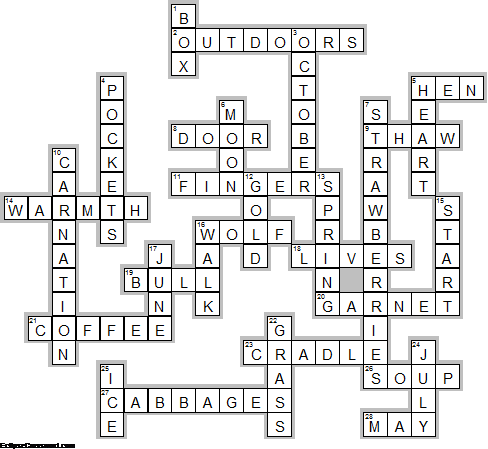 Across2.	OUTDOORS—“Little January  Tapped at my door today.  And said, “Put on your winter wraps,  And come ... to play.”-  Winifred C. Marshall, January5.	HEN—January chicks fill the ... house, August chicks fill the baskets.  Sicilian Proverb8.	DOOR—It was named after the god Janus  - Latin word for ... -  who has   two faces which allowed him to look both backwards into the old year and forwards into the   new one at the same time.9.	THAW—“There are two seasonal diversions that can ease the bite of any winter:  one is the January ...,    the other is the seed catalogues.”  -  Hal Borland11.	FINGERS—“January brings the snow,  Makes our feet and ... glow.”  -  Sara Coleridge, Pretty Lessons in Verse14.	WARMTH—The ... of a January Day  Warms the heart in everyway  Trees in motion swaying and  Swooping with a notion. By Melanie Dickie16.	WOLF—The Anglo-saxons called the first month ... Monath because these animals came into villages  in search of food during this time.18.	LIVES—Babies born on 1st January is said to be the luckiest of all throughout their ... .19.	BULL—At the beginning of January, take the ... to fields of heather.  Corsican Proverb20.	GARNET—January's birthstone is the ... .21.	COFFEE—January is International ... Gourmet Month.23.	CRADLE—"Pale January lay  In its ... day by day  Dead or living, hard to say."  -  Alfred Austin, Primroses26.	SOUP—“In January  it’s so nice  while slipping  on the sliding ice  to sip hot chicken ... with rice.”  -  Maurice Sendak, In January27.	CABBAGES—Throw January ... in the garbage.  Sicilian Proverb28.	MAY—A warm January, a cold ... .  Welsh ProverbDown1.	BOX—“January opens  The ... of the year  And brings out days  That are bright and clear  And brings out days  That are cold and grey  And shouts, “Come see  What I brought today!”  -  Leland B. Jacobs, January3.	OCTOBER—Apart from leap years, January always begins on the same day as ... .4.	POCKETS—“January, month of empty ...! Let us endure this evil month, anxious as a theatrical producer’s forehead.”  -  Colette5.	HEART—In Finnish, the month is called tammikuu, meaning month of the oak, but the original meaning was the month of the ... of winter6.	MOON—The January ... brightens like a clear day.  Sicilian Proverb7.	STRAWBERRIES—Don't marry a girl who wants ... in January.  American Proverb10.	CARNATION—Usually the snowdrop is generally regarded as January's flower, but for some it's the ... .12.	GOLD—Who in January sows oats,   Gets ... and groats.13.	SPRING—A wet January, a wet ... .15.	START—January  Is  A new month  A new ... for me  To learn new things  To learn to let go of my anger. By Aldo Kraas16.	WALK—"To read a poem in January is as lovely as to go for a ... in June."  -  Jean-Paul Sartre17.	JUNE—"... in January" is a Hallmark Channel Original Movie - the romance about a wedding stars Marilu Henner, Brooke D'Orsay and Wes Brown.22.	GRASS—If you see ... in January,   Lock your grain in your granary24.	JULY—In the Southern Hemisphere January is a summer month the equivalent of ... .25.	ICE—In Czech this month is called leden, meaning ... month.